BOARD OF INTERMEDIATE & SECONDARY EDUCATION, FAISALABAD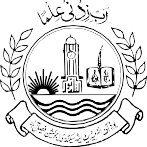 R E C R U I T M E N T O F SUB-ENGINEER B I O D A T A  F O R M ( U s e B l o c k L e t t e r s )7.  Disability:	8.Domicile:  	Date of Birth:C.N.I.C. No.Contact No.Bank Challan / Draft # 	Dated: 	Amount Rs. 	          Bank: 	Branch:		 Address: 			 Academic Qualification (Highest first) Experience Detail ( Most recent first)Dated: 		Signature of Candidate:  	Note: 	Photocopies of attested documents (CNIC, Domicile, Academic Certificates and Experience Certificates) must be attached with this application form. 1.Name:2.Father’s Name:Father’s Name:Father’s Name:3.Hafiz-e-Quran:Hafiz-e-Quran:Hafiz-e-Quran:YesYesNo4.Gender:4.Gender:4.Gender:4.Gender:4.Gender:MaleMaleMaleFemaleFemaleFemaleFemale5.Govt. Servant:Govt. Servant:Govt. Servant:YesYesNo6.Religion:6.Religion:6.Religion:6.Religion:6.Religion:MuslimMuslimMuslimNon-MuslimNon-MuslimNon-MuslimNon-MuslimDegree/CertificatePassing YearRoll No.Maximum MarksMarks ObtainedDivision/ Grade/ CGPA%AgeName of Board / UniversityName of OrganizationFromToTotalExperienceNature of Work \ Duties